INFRASTRUCTURE COMMITTEE MINUTES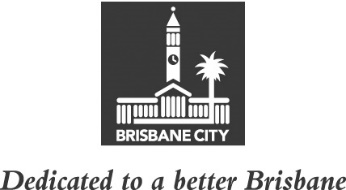 MEETING HELD ON TUESDAY 9 MAY 2023AT 9.15AMCOMMITTEE MEETING ROOM 2, LEVEL 2,CITY HALLMEMBERS PRESENT:Councillor Andrew Wines (Civic Cabinet Chair), Councillor Peter Matic (Deputy Chair), and Councillors Steve Griffiths, Sarah Hutton and Charles Strunk.OTHERS PRESENT:Scott Stewart, Divisional Manager, Brisbane Infrastructure; Joe Bannan, General Manager, Asset Management, Brisbane Infrastructure; Dominic Smith and Georgia Southern, Policy Liaison Officers, Civic Cabinet Chair’s Office, Infrastructure Committee; and Megan Hewton, Council and Committee Liaison Office Manager, Governance, Council and Committee Services, City Administration and Governance.APOLOGY:An apology was submitted on behalf of Councillor Fiona Hammond and she was granted a leave of absence from the meeting on the motion of the Deputy Chair.MINUTES:The Minutes of the meeting held on 2 May 2023, copies of which had been forwarded to each Councillor, were presented by the Civic Cabinet Chair and taken as read and confirmed by the Committee.898	OTHER BUSINESSThe following matter was considered by the Committee, and the decision reached was fully set out in the Committee’s report to Council:Committee presentation – Asset Management – What We Do.CONFIRMED THIS	DAY OF	2023..........................................CIVIC CABINET CHAIR